REPUBLIKA HRVATSKA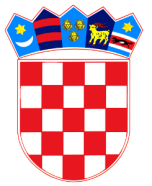 VARAŽDINSKA ŽUPANIJAOPĆINA BREZNICAOpćinski načelnikKlasa:  363-01/18-01/05Ur.br.:  2186/023-01-18-3Bisag, 03.09.2018.POZIV ZA DOSTAVU PONUDAJAVNI NARUČITELJNaziv:			OPĆINA BREZNICASjedište:			Bisag 23, 42226 BisagOIB:			59573646857Tel./fax:			042 616 370 		042 616 210Internet adresa:	www.breznica.hrAdresa e-pošte:		opcina.breznica@vz.htnet.hrPREDMET NABAVE: Uređenje spomenika u naselju Breznica.PROCJENJENA VRIJEDNOST NABAVE (bez PDV-a): 110.000,00 kn.KRITERIJ ZA ODABIR PONUDA: Najniža cijena ponude uz obvezu ispunjenja svih uvjeta i zahtjeva traženih u ovom Pozivu.IZRADA PONUDE: Ponuda se izrađuje na hrvatskom jeziku i mora biti ispunjena neizbrisivom tintom, a treba sadržavati troškovnik, ponudbeni list, dokaze pravne i poslovne sposobnosti i izjavu o dostavi jamstva za uredno ispunjenje ugovornih obveza.ROK IZRADE/ISPORUKE: 30 dana od dana zaključenja Ugovora.UVJETI PRAVNE I POSLOVNE SPOSOBNOSTI:Ponuditelj mora dokazati svoj upis u sudski, obrtni, strukovni ili drugi odgovarajući registar kao dokaz da ima registriranu djelatnost u svezi s predmetom nabave. Izvod ne smije biti stariji od tri mjeseca od dana objave ovog poziva.Ponuditelj mora dokazati da je platio sve dospjele porezne obveze i obveza za mirovinsko i zdravstveno osiguranje o čemu je obvezan dostaviti potvrdu Porezne uprave o stanju duga koja ne smije biti starija od 30 dana računajući od dana objave ovog poziva.Ponuditelj mora dostaviti dokument izdan od bankarskih ili drugih financijskih institucija kojim dokazuje svoju solventnost (ne stariji od 6 mjeseci).NAČIN DOSTAVLJANJA PONUDE: Ponuda se dostavlja u zatvorenoj omotnici poštom ili izravno na adresu naručitelja radnim danom od 8 do 14 sati. Na omotnici treba navesti adresu: Općina Breznica, Bisag 23, 42226 Bisag s naznakom "Ne otvaraj - ponuda za Uređenje spomenika u naselju Breznica". Na zatvorenoj omotnici mora biti naznačen i naziv i adresa ponuditelja.Krajnji rok za dostavu ponuda: 11.09.2018 do 12:00 sati bez obzira na način dostave.ROK VALJANOSTI PONUDE: 60 dana.OTVARANJE PONUDA: Naručitelj neće provoditi javno otvaranje ponuda.KONTAKT OSOBA: Obavijesti u svezi predmeta nabave kontakt: Stjepan Šafran, tel. 042 616 370, fax 042 616 210, e-mail: opcina.breznica@vz.htnet.hrOBAVIJEST O REZULTATIMA: Pisanu obavijest o rezultatima nabave naručitelj će dostaviti svim ponuditeljima o roku 30 dana od dana roka za dostavu ponuda.Prilog:TroškovnikPonudbeni listIzjava o dostavi jamstva za uredno ispunjenje ugovornih obveza									Općinski načelnik									Stjepan Krobot1. TroškovnikUređenje spomenika u naselju Breznica:2. Ponudbeni listRok valjanosti ponude: 60 dana.Za ponuditelja:3. Izjava o dostavi jamstva za uredno ispunjenje ugovornih obveza	Ovlaštena osoba za zastupanje gospodarskog subjekta daje sljedećuIZJAVUukoliko naša ponuda bude prihvaćena kao najpovoljnija i odabrana za sklapanje ugovoradostaviti jamstvo za uredno ispunjenje ugovora u obliku bjanko zadužnice u iznosu od 10% vrijednosti ugovora bez PDV-ada će bjanko zadužnicu za uredno ispunjenje ugovora predati u roku od 8 dana od dana potpisa ugovorada je suglasan da će se bjanko zadužnica za uredno ispunjenje ugovora naplatiti u slučaju povrede ugovornih obveza.OPĆI UVJETI UZ TROŠKOVNIKOPĆI UVJETI UZ TROŠKOVNIKOPĆI UVJETI UZ TROŠKOVNIKOPĆI UVJETI UZ TROŠKOVNIKOPĆI UVJETI UZ TROŠKOVNIKSvi radovi na sanaciji spomen-obilježja vrše se u svemu prema postojećem stanju, materijali moraju odgovarati postojećim, kao i način postavljanja i izvedbe.Svi radovi na sanaciji spomen-obilježja vrše se u svemu prema postojećem stanju, materijali moraju odgovarati postojećim, kao i način postavljanja i izvedbe.Svi radovi na sanaciji spomen-obilježja vrše se u svemu prema postojećem stanju, materijali moraju odgovarati postojećim, kao i način postavljanja i izvedbe.Svi radovi na sanaciji spomen-obilježja vrše se u svemu prema postojećem stanju, materijali moraju odgovarati postojećim, kao i način postavljanja i izvedbe.Svi radovi na sanaciji spomen-obilježja vrše se u svemu prema postojećem stanju, materijali moraju odgovarati postojećim, kao i način postavljanja i izvedbe.Ponuditelj izvođenja radova dužan je prije davanja ponude izvršiti uvid u sadašnje stanje spomenika i provjeriti vrstu ugrađenih materijala .Ponuditelj izvođenja radova dužan je prije davanja ponude izvršiti uvid u sadašnje stanje spomenika i provjeriti vrstu ugrađenih materijala .Ponuditelj izvođenja radova dužan je prije davanja ponude izvršiti uvid u sadašnje stanje spomenika i provjeriti vrstu ugrađenih materijala .Ponuditelj izvođenja radova dužan je prije davanja ponude izvršiti uvid u sadašnje stanje spomenika i provjeriti vrstu ugrađenih materijala .Ponuditelj izvođenja radova dužan je prije davanja ponude izvršiti uvid u sadašnje stanje spomenika i provjeriti vrstu ugrađenih materijala .Sve radove izvesti od kvalitetnog materijala prema opisu, detaljima, pismenim naređenjima, ali sve u okviru ponuđene jedinične cijene. Sve štete učinjene prigodom rada vlastitim ili tuđim radovima imaju se ukloniti na račun počinitelja.Sve radove izvesti od kvalitetnog materijala prema opisu, detaljima, pismenim naređenjima, ali sve u okviru ponuđene jedinične cijene. Sve štete učinjene prigodom rada vlastitim ili tuđim radovima imaju se ukloniti na račun počinitelja.Sve radove izvesti od kvalitetnog materijala prema opisu, detaljima, pismenim naređenjima, ali sve u okviru ponuđene jedinične cijene. Sve štete učinjene prigodom rada vlastitim ili tuđim radovima imaju se ukloniti na račun počinitelja.Sve radove izvesti od kvalitetnog materijala prema opisu, detaljima, pismenim naređenjima, ali sve u okviru ponuđene jedinične cijene. Sve štete učinjene prigodom rada vlastitim ili tuđim radovima imaju se ukloniti na račun počinitelja.Sve radove izvesti od kvalitetnog materijala prema opisu, detaljima, pismenim naređenjima, ali sve u okviru ponuđene jedinične cijene. Sve štete učinjene prigodom rada vlastitim ili tuđim radovima imaju se ukloniti na račun počinitelja.Svi nekvalitetni radovi imaju se otkloniti i zamijeniti ispravnim, bez bilo kakve odštete od strane investitora.Svi nekvalitetni radovi imaju se otkloniti i zamijeniti ispravnim, bez bilo kakve odštete od strane investitora.Svi nekvalitetni radovi imaju se otkloniti i zamijeniti ispravnim, bez bilo kakve odštete od strane investitora.Svi nekvalitetni radovi imaju se otkloniti i zamijeniti ispravnim, bez bilo kakve odštete od strane investitora.Svi nekvalitetni radovi imaju se otkloniti i zamijeniti ispravnim, bez bilo kakve odštete od strane investitora.Ako opis koje stavke dovodi izvoditelja u sumnju o načinu izvedbe, treba pravovremeno prije predaje ponude tražiti objašnjenje od projektanta.Ako opis koje stavke dovodi izvoditelja u sumnju o načinu izvedbe, treba pravovremeno prije predaje ponude tražiti objašnjenje od projektanta.Ako opis koje stavke dovodi izvoditelja u sumnju o načinu izvedbe, treba pravovremeno prije predaje ponude tražiti objašnjenje od projektanta.Ako opis koje stavke dovodi izvoditelja u sumnju o načinu izvedbe, treba pravovremeno prije predaje ponude tražiti objašnjenje od projektanta.Ako opis koje stavke dovodi izvoditelja u sumnju o načinu izvedbe, treba pravovremeno prije predaje ponude tražiti objašnjenje od projektanta.Ukoliko investitor odluči da neki rad ne izvodi, izvođač nema pravo na odštetu ako ga je investitor pravodobno obavijestio.Ukoliko investitor odluči da neki rad ne izvodi, izvođač nema pravo na odštetu ako ga je investitor pravodobno obavijestio.Ukoliko investitor odluči da neki rad ne izvodi, izvođač nema pravo na odštetu ako ga je investitor pravodobno obavijestio.Ukoliko investitor odluči da neki rad ne izvodi, izvođač nema pravo na odštetu ako ga je investitor pravodobno obavijestio.Ukoliko investitor odluči da neki rad ne izvodi, izvođač nema pravo na odštetu ako ga je investitor pravodobno obavijestio.Izvoditelj radova je dužan prije početka radova kontrolirati kote postojećeg terena u odnosu na relativnu kotu terena i podnih ploča. Ukoliko se ukažu eventualne nejednakosti između projekta i stanja na terenu, izvoditelj je dužan pravovremeno o tome obavijestiti nadzornog inženjera i investitora te zatražiti pojedina objašnjenja.Izvoditelj radova je dužan prije početka radova kontrolirati kote postojećeg terena u odnosu na relativnu kotu terena i podnih ploča. Ukoliko se ukažu eventualne nejednakosti između projekta i stanja na terenu, izvoditelj je dužan pravovremeno o tome obavijestiti nadzornog inženjera i investitora te zatražiti pojedina objašnjenja.Izvoditelj radova je dužan prije početka radova kontrolirati kote postojećeg terena u odnosu na relativnu kotu terena i podnih ploča. Ukoliko se ukažu eventualne nejednakosti između projekta i stanja na terenu, izvoditelj je dužan pravovremeno o tome obavijestiti nadzornog inženjera i investitora te zatražiti pojedina objašnjenja.Izvoditelj radova je dužan prije početka radova kontrolirati kote postojećeg terena u odnosu na relativnu kotu terena i podnih ploča. Ukoliko se ukažu eventualne nejednakosti između projekta i stanja na terenu, izvoditelj je dužan pravovremeno o tome obavijestiti nadzornog inženjera i investitora te zatražiti pojedina objašnjenja.Izvoditelj radova je dužan prije početka radova kontrolirati kote postojećeg terena u odnosu na relativnu kotu terena i podnih ploča. Ukoliko se ukažu eventualne nejednakosti između projekta i stanja na terenu, izvoditelj je dužan pravovremeno o tome obavijestiti nadzornog inženjera i investitora te zatražiti pojedina objašnjenja.Eventualne izmjene materijala te načina izvedbe tijekom građenja moraju se izvršiti isključivo pismenim dogovorom sa projektantom i nadzornim inženjerom.Eventualne izmjene materijala te načina izvedbe tijekom građenja moraju se izvršiti isključivo pismenim dogovorom sa projektantom i nadzornim inženjerom.Eventualne izmjene materijala te načina izvedbe tijekom građenja moraju se izvršiti isključivo pismenim dogovorom sa projektantom i nadzornim inženjerom.Eventualne izmjene materijala te načina izvedbe tijekom građenja moraju se izvršiti isključivo pismenim dogovorom sa projektantom i nadzornim inženjerom.Eventualne izmjene materijala te načina izvedbe tijekom građenja moraju se izvršiti isključivo pismenim dogovorom sa projektantom i nadzornim inženjerom.Sve više radnje koje neće biti na taj način utvrđene neće se moći priznati u obračunu. Jedinična cijena sadrži sve ono nabrojano kod opisa pojedine grupe radova te se na taj način vrši i obračun istih.Sve više radnje koje neće biti na taj način utvrđene neće se moći priznati u obračunu. Jedinična cijena sadrži sve ono nabrojano kod opisa pojedine grupe radova te se na taj način vrši i obračun istih.Sve više radnje koje neće biti na taj način utvrđene neće se moći priznati u obračunu. Jedinična cijena sadrži sve ono nabrojano kod opisa pojedine grupe radova te se na taj način vrši i obračun istih.Sve više radnje koje neće biti na taj način utvrđene neće se moći priznati u obračunu. Jedinična cijena sadrži sve ono nabrojano kod opisa pojedine grupe radova te se na taj način vrši i obračun istih.Sve više radnje koje neće biti na taj način utvrđene neće se moći priznati u obračunu. Jedinična cijena sadrži sve ono nabrojano kod opisa pojedine grupe radova te se na taj način vrši i obračun istih.Jedinične cijene primjenjivat će se na izvedene količine bez obzira u kojem postotku iste odstupaju od količine u troškovniku.Jedinične cijene primjenjivat će se na izvedene količine bez obzira u kojem postotku iste odstupaju od količine u troškovniku.Jedinične cijene primjenjivat će se na izvedene količine bez obzira u kojem postotku iste odstupaju od količine u troškovniku.Jedinične cijene primjenjivat će se na izvedene količine bez obzira u kojem postotku iste odstupaju od količine u troškovniku.Jedinične cijene primjenjivat će se na izvedene količine bez obzira u kojem postotku iste odstupaju od količine u troškovniku.Izvedeni radovi moraju u cijelosti odgovarati opisu troškovnika, a u tu svrhu investitor ima pravo od izvoditelja tražiti prije početka radova uzorke, koji se čuvaju u upravi gradilišta te izvedeni radovi moraju istima u cijelosti odgovarati.Izvedeni radovi moraju u cijelosti odgovarati opisu troškovnika, a u tu svrhu investitor ima pravo od izvoditelja tražiti prije početka radova uzorke, koji se čuvaju u upravi gradilišta te izvedeni radovi moraju istima u cijelosti odgovarati.Izvedeni radovi moraju u cijelosti odgovarati opisu troškovnika, a u tu svrhu investitor ima pravo od izvoditelja tražiti prije početka radova uzorke, koji se čuvaju u upravi gradilišta te izvedeni radovi moraju istima u cijelosti odgovarati.Izvedeni radovi moraju u cijelosti odgovarati opisu troškovnika, a u tu svrhu investitor ima pravo od izvoditelja tražiti prije početka radova uzorke, koji se čuvaju u upravi gradilišta te izvedeni radovi moraju istima u cijelosti odgovarati.Izvedeni radovi moraju u cijelosti odgovarati opisu troškovnika, a u tu svrhu investitor ima pravo od izvoditelja tražiti prije početka radova uzorke, koji se čuvaju u upravi gradilišta te izvedeni radovi moraju istima u cijelosti odgovarati.Jediničnom cijenom treba obuhvatiti sve elemente navedene kako slijedi:Jediničnom cijenom treba obuhvatiti sve elemente navedene kako slijedi:Jediničnom cijenom treba obuhvatiti sve elemente navedene kako slijedi:Jediničnom cijenom treba obuhvatiti sve elemente navedene kako slijedi:Jediničnom cijenom treba obuhvatiti sve elemente navedene kako slijedi:MaterijalMaterijalMaterijalMaterijalMaterijalPod cijenom materijala podrazumijeva se dobavna cijena svih materijala koji sudjeluju u radnom procesu kako osnovni materijal tako i materijali koji ne spadaju u finalni produkt već su samo kao pomoćni.Pod cijenom materijala podrazumijeva se dobavna cijena svih materijala koji sudjeluju u radnom procesu kako osnovni materijal tako i materijali koji ne spadaju u finalni produkt već su samo kao pomoćni.Pod cijenom materijala podrazumijeva se dobavna cijena svih materijala koji sudjeluju u radnom procesu kako osnovni materijal tako i materijali koji ne spadaju u finalni produkt već su samo kao pomoćni.Pod cijenom materijala podrazumijeva se dobavna cijena svih materijala koji sudjeluju u radnom procesu kako osnovni materijal tako i materijali koji ne spadaju u finalni produkt već su samo kao pomoćni.Pod cijenom materijala podrazumijeva se dobavna cijena svih materijala koji sudjeluju u radnom procesu kako osnovni materijal tako i materijali koji ne spadaju u finalni produkt već su samo kao pomoćni.U cijenu je uključena i cijena transportnih troškova bez obzira na prijevozno sredstvo sa svim prijenosima, utovarima i istovarima te uskladištenje i čuvanje na gradilištu od uništenja (prebacivanje, zaštita i sl.).U cijenu je uključena i cijena transportnih troškova bez obzira na prijevozno sredstvo sa svim prijenosima, utovarima i istovarima te uskladištenje i čuvanje na gradilištu od uništenja (prebacivanje, zaštita i sl.).U cijenu je uključena i cijena transportnih troškova bez obzira na prijevozno sredstvo sa svim prijenosima, utovarima i istovarima te uskladištenje i čuvanje na gradilištu od uništenja (prebacivanje, zaštita i sl.).U cijenu je uključena i cijena transportnih troškova bez obzira na prijevozno sredstvo sa svim prijenosima, utovarima i istovarima te uskladištenje i čuvanje na gradilištu od uništenja (prebacivanje, zaštita i sl.).U cijenu je uključena i cijena transportnih troškova bez obzira na prijevozno sredstvo sa svim prijenosima, utovarima i istovarima te uskladištenje i čuvanje na gradilištu od uništenja (prebacivanje, zaštita i sl.).U cijenu je također uračunato i davanje potrebnih uzoraka kod izvjesnih vrsta materijala.U cijenu je također uračunato i davanje potrebnih uzoraka kod izvjesnih vrsta materijala.U cijenu je također uračunato i davanje potrebnih uzoraka kod izvjesnih vrsta materijala.U cijenu je također uračunato i davanje potrebnih uzoraka kod izvjesnih vrsta materijala.U cijenu je također uračunato i davanje potrebnih uzoraka kod izvjesnih vrsta materijala.RadRadRadRadRadU kalkulaciju rada treba uključiti sav rad, kako glavni, tako i pomoćni te sav unutarnji transport. Ujedno treba uključiti i rad oko zaštite gotovih konstrukcija i dijelova objekta od štetnog atmosferskog utjecaja vrućine, hladnoće i sl.U kalkulaciju rada treba uključiti sav rad, kako glavni, tako i pomoćni te sav unutarnji transport. Ujedno treba uključiti i rad oko zaštite gotovih konstrukcija i dijelova objekta od štetnog atmosferskog utjecaja vrućine, hladnoće i sl.U kalkulaciju rada treba uključiti sav rad, kako glavni, tako i pomoćni te sav unutarnji transport. Ujedno treba uključiti i rad oko zaštite gotovih konstrukcija i dijelova objekta od štetnog atmosferskog utjecaja vrućine, hladnoće i sl.U kalkulaciju rada treba uključiti sav rad, kako glavni, tako i pomoćni te sav unutarnji transport. Ujedno treba uključiti i rad oko zaštite gotovih konstrukcija i dijelova objekta od štetnog atmosferskog utjecaja vrućine, hladnoće i sl.U kalkulaciju rada treba uključiti sav rad, kako glavni, tako i pomoćni te sav unutarnji transport. Ujedno treba uključiti i rad oko zaštite gotovih konstrukcija i dijelova objekta od štetnog atmosferskog utjecaja vrućine, hladnoće i sl.SkeleSkeleSkeleSkeleSkeleSve vrste radnih skela bez obzira na visinu ulaze u jediničnu cijenu dotičnog rada, uključivo i fasadnu skelu bez obzira na visinu. Skela mora biti na vrijeme postavljena, te propisno zaštićena ogradom.Sve vrste radnih skela bez obzira na visinu ulaze u jediničnu cijenu dotičnog rada, uključivo i fasadnu skelu bez obzira na visinu. Skela mora biti na vrijeme postavljena, te propisno zaštićena ogradom.Sve vrste radnih skela bez obzira na visinu ulaze u jediničnu cijenu dotičnog rada, uključivo i fasadnu skelu bez obzira na visinu. Skela mora biti na vrijeme postavljena, te propisno zaštićena ogradom.Sve vrste radnih skela bez obzira na visinu ulaze u jediničnu cijenu dotičnog rada, uključivo i fasadnu skelu bez obzira na visinu. Skela mora biti na vrijeme postavljena, te propisno zaštićena ogradom.Sve vrste radnih skela bez obzira na visinu ulaze u jediničnu cijenu dotičnog rada, uključivo i fasadnu skelu bez obzira na visinu. Skela mora biti na vrijeme postavljena, te propisno zaštićena ogradom.IzmjereIzmjereIzmjereIzmjereIzmjereUkoliko nije u pojedinoj stavci dat način rada, ima se u svemu pridržavati propisa za pojedinu vrstu rada ili prosječnih normi u graditeljstvu.Ukoliko nije u pojedinoj stavci dat način rada, ima se u svemu pridržavati propisa za pojedinu vrstu rada ili prosječnih normi u graditeljstvu.Ukoliko nije u pojedinoj stavci dat način rada, ima se u svemu pridržavati propisa za pojedinu vrstu rada ili prosječnih normi u graditeljstvu.Ukoliko nije u pojedinoj stavci dat način rada, ima se u svemu pridržavati propisa za pojedinu vrstu rada ili prosječnih normi u graditeljstvu.Ukoliko nije u pojedinoj stavci dat način rada, ima se u svemu pridržavati propisa za pojedinu vrstu rada ili prosječnih normi u graditeljstvu.Zimski i ljetni radZimski i ljetni radZimski i ljetni radZimski i ljetni radZimski i ljetni radUkoliko je u ugovoreni termin izvršenja građevine uključen i zimski period, odnosno ljetni period, to se neće izvoditelju priznati nikakve naknade za rad pri niskoj odnosno visokoj temperaturi te zaštite konstrukcije od smrzavanja, vrućine i atmosferskih nepogoda - sve to mora biti uključeno u jediničnu cijenu.Ukoliko je u ugovoreni termin izvršenja građevine uključen i zimski period, odnosno ljetni period, to se neće izvoditelju priznati nikakve naknade za rad pri niskoj odnosno visokoj temperaturi te zaštite konstrukcije od smrzavanja, vrućine i atmosferskih nepogoda - sve to mora biti uključeno u jediničnu cijenu.Ukoliko je u ugovoreni termin izvršenja građevine uključen i zimski period, odnosno ljetni period, to se neće izvoditelju priznati nikakve naknade za rad pri niskoj odnosno visokoj temperaturi te zaštite konstrukcije od smrzavanja, vrućine i atmosferskih nepogoda - sve to mora biti uključeno u jediničnu cijenu.Ukoliko je u ugovoreni termin izvršenja građevine uključen i zimski period, odnosno ljetni period, to se neće izvoditelju priznati nikakve naknade za rad pri niskoj odnosno visokoj temperaturi te zaštite konstrukcije od smrzavanja, vrućine i atmosferskih nepogoda - sve to mora biti uključeno u jediničnu cijenu.Ukoliko je u ugovoreni termin izvršenja građevine uključen i zimski period, odnosno ljetni period, to se neće izvoditelju priznati nikakve naknade za rad pri niskoj odnosno visokoj temperaturi te zaštite konstrukcije od smrzavanja, vrućine i atmosferskih nepogoda - sve to mora biti uključeno u jediničnu cijenu.Za vrijeme zime izvoditelj ima građevinu zaštititi te se svi eventualno smrznuti dijelovi istoga imaju otkloniti i izvesti ponovno bez bilo kakve naplate. Ukoliko je temperatura niža od temperature pri kojoj je dozvoljen dotični rad, a investitor traži da se radi, izvoditelj ima pravo zaračunati naknadu po normi 6006, ali u tom slučaju izvoditelj snosi punu odgovornost za ispravnost i kvalitetu rada.Za vrijeme zime izvoditelj ima građevinu zaštititi te se svi eventualno smrznuti dijelovi istoga imaju otkloniti i izvesti ponovno bez bilo kakve naplate. Ukoliko je temperatura niža od temperature pri kojoj je dozvoljen dotični rad, a investitor traži da se radi, izvoditelj ima pravo zaračunati naknadu po normi 6006, ali u tom slučaju izvoditelj snosi punu odgovornost za ispravnost i kvalitetu rada.Za vrijeme zime izvoditelj ima građevinu zaštititi te se svi eventualno smrznuti dijelovi istoga imaju otkloniti i izvesti ponovno bez bilo kakve naplate. Ukoliko je temperatura niža od temperature pri kojoj je dozvoljen dotični rad, a investitor traži da se radi, izvoditelj ima pravo zaračunati naknadu po normi 6006, ali u tom slučaju izvoditelj snosi punu odgovornost za ispravnost i kvalitetu rada.Za vrijeme zime izvoditelj ima građevinu zaštititi te se svi eventualno smrznuti dijelovi istoga imaju otkloniti i izvesti ponovno bez bilo kakve naplate. Ukoliko je temperatura niža od temperature pri kojoj je dozvoljen dotični rad, a investitor traži da se radi, izvoditelj ima pravo zaračunati naknadu po normi 6006, ali u tom slučaju izvoditelj snosi punu odgovornost za ispravnost i kvalitetu rada.Za vrijeme zime izvoditelj ima građevinu zaštititi te se svi eventualno smrznuti dijelovi istoga imaju otkloniti i izvesti ponovno bez bilo kakve naplate. Ukoliko je temperatura niža od temperature pri kojoj je dozvoljen dotični rad, a investitor traži da se radi, izvoditelj ima pravo zaračunati naknadu po normi 6006, ali u tom slučaju izvoditelj snosi punu odgovornost za ispravnost i kvalitetu rada.FaktorFaktorFaktorFaktorFaktorNa jediničnu cijenu radne snage izvoditelj ima pravo zaračunati faktor prema postojećim propisima i privrednim instrumentima na osnovu zakonskih propisa. Povrh toga izvoditelj ima faktorom obuhvatiti i slijedeće radove, koji se neće posebno platiti, bilo kao stavka troškovnika, bilo kao naknadni rad i to:Na jediničnu cijenu radne snage izvoditelj ima pravo zaračunati faktor prema postojećim propisima i privrednim instrumentima na osnovu zakonskih propisa. Povrh toga izvoditelj ima faktorom obuhvatiti i slijedeće radove, koji se neće posebno platiti, bilo kao stavka troškovnika, bilo kao naknadni rad i to:Na jediničnu cijenu radne snage izvoditelj ima pravo zaračunati faktor prema postojećim propisima i privrednim instrumentima na osnovu zakonskih propisa. Povrh toga izvoditelj ima faktorom obuhvatiti i slijedeće radove, koji se neće posebno platiti, bilo kao stavka troškovnika, bilo kao naknadni rad i to:Na jediničnu cijenu radne snage izvoditelj ima pravo zaračunati faktor prema postojećim propisima i privrednim instrumentima na osnovu zakonskih propisa. Povrh toga izvoditelj ima faktorom obuhvatiti i slijedeće radove, koji se neće posebno platiti, bilo kao stavka troškovnika, bilo kao naknadni rad i to:Na jediničnu cijenu radne snage izvoditelj ima pravo zaračunati faktor prema postojećim propisima i privrednim instrumentima na osnovu zakonskih propisa. Povrh toga izvoditelj ima faktorom obuhvatiti i slijedeće radove, koji se neće posebno platiti, bilo kao stavka troškovnika, bilo kao naknadni rad i to:- kompletnu režiju gradilišta, uključujući dizalice, mostove, mehanizaciju i sl.- kompletnu režiju gradilišta, uključujući dizalice, mostove, mehanizaciju i sl.- kompletnu režiju gradilišta, uključujući dizalice, mostove, mehanizaciju i sl.- kompletnu režiju gradilišta, uključujući dizalice, mostove, mehanizaciju i sl.- kompletnu režiju gradilišta, uključujući dizalice, mostove, mehanizaciju i sl.- najamne troškove za posuđenu mehanizaciju, koju izvoditelj sam ne posjeduje, a potrebna mu je pri izvođenju radova,- najamne troškove za posuđenu mehanizaciju, koju izvoditelj sam ne posjeduje, a potrebna mu je pri izvođenju radova,- najamne troškove za posuđenu mehanizaciju, koju izvoditelj sam ne posjeduje, a potrebna mu je pri izvođenju radova,- najamne troškove za posuđenu mehanizaciju, koju izvoditelj sam ne posjeduje, a potrebna mu je pri izvođenju radova,- najamne troškove za posuđenu mehanizaciju, koju izvoditelj sam ne posjeduje, a potrebna mu je pri izvođenju radova,- čišćenje ugrađenih elemenata ,- čišćenje ugrađenih elemenata ,- čišćenje ugrađenih elemenata ,- čišćenje ugrađenih elemenata ,- čišćenje ugrađenih elemenata ,- sva ispitivanja materijal,- sva ispitivanja materijal,- sva ispitivanja materijal,- sva ispitivanja materijal,- sva ispitivanja materijal,- ispitivanja dimnjaka i ventilacija u svrhu dobivanja potvrde od dimnjačara o ispravnosti istih,- ispitivanja dimnjaka i ventilacija u svrhu dobivanja potvrde od dimnjačara o ispravnosti istih,- ispitivanja dimnjaka i ventilacija u svrhu dobivanja potvrde od dimnjačara o ispravnosti istih,- ispitivanja dimnjaka i ventilacija u svrhu dobivanja potvrde od dimnjačara o ispravnosti istih,- ispitivanja dimnjaka i ventilacija u svrhu dobivanja potvrde od dimnjačara o ispravnosti istih,- uređenje gradilišta po završetku svakog rada, sa otklanjanjem i odvozom svih otpadaka, šute, ostatka građevinskog materijala, inventura, pomoćnih građevina itd.- uređenje gradilišta po završetku svakog rada, sa otklanjanjem i odvozom svih otpadaka, šute, ostatka građevinskog materijala, inventura, pomoćnih građevina itd.- uređenje gradilišta po završetku svakog rada, sa otklanjanjem i odvozom svih otpadaka, šute, ostatka građevinskog materijala, inventura, pomoćnih građevina itd.- uređenje gradilišta po završetku svakog rada, sa otklanjanjem i odvozom svih otpadaka, šute, ostatka građevinskog materijala, inventura, pomoćnih građevina itd.- uređenje gradilišta po završetku svakog rada, sa otklanjanjem i odvozom svih otpadaka, šute, ostatka građevinskog materijala, inventura, pomoćnih građevina itd.Cijena nuđena po ovom troškovniku sadrži sve ove radove i ne može se na temelju istih povećavati.Cijena nuđena po ovom troškovniku sadrži sve ove radove i ne može se na temelju istih povećavati.Cijena nuđena po ovom troškovniku sadrži sve ove radove i ne može se na temelju istih povećavati.Cijena nuđena po ovom troškovniku sadrži sve ove radove i ne može se na temelju istih povećavati.Cijena nuđena po ovom troškovniku sadrži sve ove radove i ne može se na temelju istih povećavati.Taksa za deponiju odnosno odlagalište otpada obračunata je u jediničnoj cijeni rada.Taksa za deponiju odnosno odlagalište otpada obračunata je u jediničnoj cijeni rada.Taksa za deponiju odnosno odlagalište otpada obračunata je u jediničnoj cijeni rada.Taksa za deponiju odnosno odlagalište otpada obračunata je u jediničnoj cijeni rada.Taksa za deponiju odnosno odlagalište otpada obračunata je u jediničnoj cijeni rada.Kontrola mjeraKontrola mjeraKontrola mjeraKontrola mjeraKontrola mjeraIzvoditelj je dužan sve mjere provjeriti u naravi odnosno na licu mjesta, bez posebne naplate istog.Izvoditelj je dužan sve mjere provjeriti u naravi odnosno na licu mjesta, bez posebne naplate istog.Izvoditelj je dužan sve mjere provjeriti u naravi odnosno na licu mjesta, bez posebne naplate istog.Izvoditelj je dužan sve mjere provjeriti u naravi odnosno na licu mjesta, bez posebne naplate istog.Izvoditelj je dužan sve mjere provjeriti u naravi odnosno na licu mjesta, bez posebne naplate istog.1ZEMLJANI RADOVIZEMLJANI RADOVIZEMLJANI RADOVIZEMLJANI RADOVIZEMLJANI RADOVIOPĆI UVJETIOPĆI UVJETIOPĆI UVJETIOPĆI UVJETIOPĆI UVJETIKod izvedbe zemljanih radova imaju se primjenjivati postojeći propisi i građevinske norme, te opći uvjeti. Ovim troškovnikom, predviđeni su zemljani radovi, obimom koji je mogao biti sagledan bez geodetskog snimka. Zato se količine predviđene troškovnikom ne mogu smatrati konačnim.Kod izvedbe zemljanih radova imaju se primjenjivati postojeći propisi i građevinske norme, te opći uvjeti. Ovim troškovnikom, predviđeni su zemljani radovi, obimom koji je mogao biti sagledan bez geodetskog snimka. Zato se količine predviđene troškovnikom ne mogu smatrati konačnim.Kod izvedbe zemljanih radova imaju se primjenjivati postojeći propisi i građevinske norme, te opći uvjeti. Ovim troškovnikom, predviđeni su zemljani radovi, obimom koji je mogao biti sagledan bez geodetskog snimka. Zato se količine predviđene troškovnikom ne mogu smatrati konačnim.Kod izvedbe zemljanih radova imaju se primjenjivati postojeći propisi i građevinske norme, te opći uvjeti. Ovim troškovnikom, predviđeni su zemljani radovi, obimom koji je mogao biti sagledan bez geodetskog snimka. Zato se količine predviđene troškovnikom ne mogu smatrati konačnim.Kod izvedbe zemljanih radova imaju se primjenjivati postojeći propisi i građevinske norme, te opći uvjeti. Ovim troškovnikom, predviđeni su zemljani radovi, obimom koji je mogao biti sagledan bez geodetskog snimka. Zato se količine predviđene troškovnikom ne mogu smatrati konačnim.O svim iskopima treba se vršiti dogovor sa nadzornim inženjerom zahvata prije i tijekom rada na iskopima. O svim iskopima treba se vršiti dogovor sa nadzornim inženjerom zahvata prije i tijekom rada na iskopima. O svim iskopima treba se vršiti dogovor sa nadzornim inženjerom zahvata prije i tijekom rada na iskopima. O svim iskopima treba se vršiti dogovor sa nadzornim inženjerom zahvata prije i tijekom rada na iskopima. O svim iskopima treba se vršiti dogovor sa nadzornim inženjerom zahvata prije i tijekom rada na iskopima. Prije početka rada sa svih površina potrebno je odstraniti eventualno raslinje (nisko i visoko), te ostale eventualne prepreke. Prije početka rada sa svih površina potrebno je odstraniti eventualno raslinje (nisko i visoko), te ostale eventualne prepreke. Prije početka rada sa svih površina potrebno je odstraniti eventualno raslinje (nisko i visoko), te ostale eventualne prepreke. Prije početka rada sa svih površina potrebno je odstraniti eventualno raslinje (nisko i visoko), te ostale eventualne prepreke. Prije početka rada sa svih površina potrebno je odstraniti eventualno raslinje (nisko i visoko), te ostale eventualne prepreke. Svu zemlju lošije kvalitete (nasipni materijal II kat.) treba odvesti na dogovorene deponije. Zemlju bolje kvalitete koristiti za zatrpavanje i eventualne nasipe. Obračun radova vrši se po m3 iskopa. U cijenu su uključeni svi prijevozi računajući količine u zbijenom stanju. Povećanje obujma za rastresitost obračunati u cijeni stavke. Jediničnom cijenom obuhvaćen je sav rad i event. potrebni materijal, razupiranja, odnosno izrada kosina, primjena svih propisa i HTZ zaštite i sl., čišćenje jame od mulja, pumpanje vode i sl. radovi.Svu zemlju lošije kvalitete (nasipni materijal II kat.) treba odvesti na dogovorene deponije. Zemlju bolje kvalitete koristiti za zatrpavanje i eventualne nasipe. Obračun radova vrši se po m3 iskopa. U cijenu su uključeni svi prijevozi računajući količine u zbijenom stanju. Povećanje obujma za rastresitost obračunati u cijeni stavke. Jediničnom cijenom obuhvaćen je sav rad i event. potrebni materijal, razupiranja, odnosno izrada kosina, primjena svih propisa i HTZ zaštite i sl., čišćenje jame od mulja, pumpanje vode i sl. radovi.Svu zemlju lošije kvalitete (nasipni materijal II kat.) treba odvesti na dogovorene deponije. Zemlju bolje kvalitete koristiti za zatrpavanje i eventualne nasipe. Obračun radova vrši se po m3 iskopa. U cijenu su uključeni svi prijevozi računajući količine u zbijenom stanju. Povećanje obujma za rastresitost obračunati u cijeni stavke. Jediničnom cijenom obuhvaćen je sav rad i event. potrebni materijal, razupiranja, odnosno izrada kosina, primjena svih propisa i HTZ zaštite i sl., čišćenje jame od mulja, pumpanje vode i sl. radovi.Svu zemlju lošije kvalitete (nasipni materijal II kat.) treba odvesti na dogovorene deponije. Zemlju bolje kvalitete koristiti za zatrpavanje i eventualne nasipe. Obračun radova vrši se po m3 iskopa. U cijenu su uključeni svi prijevozi računajući količine u zbijenom stanju. Povećanje obujma za rastresitost obračunati u cijeni stavke. Jediničnom cijenom obuhvaćen je sav rad i event. potrebni materijal, razupiranja, odnosno izrada kosina, primjena svih propisa i HTZ zaštite i sl., čišćenje jame od mulja, pumpanje vode i sl. radovi.Svu zemlju lošije kvalitete (nasipni materijal II kat.) treba odvesti na dogovorene deponije. Zemlju bolje kvalitete koristiti za zatrpavanje i eventualne nasipe. Obračun radova vrši se po m3 iskopa. U cijenu su uključeni svi prijevozi računajući količine u zbijenom stanju. Povećanje obujma za rastresitost obračunati u cijeni stavke. Jediničnom cijenom obuhvaćen je sav rad i event. potrebni materijal, razupiranja, odnosno izrada kosina, primjena svih propisa i HTZ zaštite i sl., čišćenje jame od mulja, pumpanje vode i sl. radovi.jed. mjerekoličinajed. cijenaukupno1.1.Iskop humusa na prostoru zelenih površinaStavka obuhvaća iskop humusa i miješanog zemljanog materijala na čitavoj površini zahvata koju čini linija nožice nasipa spomenika i vanjska linija puta do nosivog tla u sloju debljine prosječno 10 cm, zatim pohranu izvan površine temeljnog tla tako da odvodnja bude stalno osigurana, utovar, prijevoz i razastiranje humusa na deponij udaljen do 5 km. Ako se tijekom radova ustanovi potreba otkopavanja humusa u debljem ili tanjem sloju, nadzorni inženjer će izmjenu upisati u građevinski dnevnik, a izvođač po njoj postupiti. Humus se ne smije upotrijebiti za izvedbu nasipa. Rad se mjeri po m3 stvarno iskopanog humusa bez dodatka na rastresitost, a plaća po ugovorenoj jediničnoj cijeni iskopa humusa. Prijenos materijala na gradilišnu deponiju.
Obračun po m2 iskopanog humusa i bez obzira na sredstva primjenjena pri iskopu i transportu.m2172.001.2.ŠIROKI ISKOP U MATERIJALU KATEGORIJE “C”
Stavka obuhvaća: široki iskop tla u sloju prosječne debljine do 20 cm, sa odguravanjem na deponiju na udaljenom do 10 m, uređenje eventualnog pokosa prema projektiranom profilu, sanacija eventualnih oštećenih ravnina.
Obračun po m3 otkopanog materijala u sraslom stanju. m334.401.3.Izvedba travnjakaIzvedba travnjaka sa prekopavanjem na dubinu 15 cm na prethodno isplaniranim površinama budućih zelenih površina.Pognojavanje sa 5 lit/m2 zrelim stajskim gnojem, fino planiranje na ±2 cm s potrebnim nagibom za površinsku odvodnju, sjetva vrtno-parkovne travne smjeste 2 dag/m2, ježenje, valjanje, jednokratno zalijevanje.Obračunava se po m2.m2150.001.4.Izvedba zelenog zaštitnog pojasa - ukrasnog grmlja Dobava i sadnja zelenog zaštitnog pojasa - ukrasnog grmlja na kosom pojasu između državne ceste i parka, kao zaštitne barijere prostora parka.Obračunava se po m2.m290.00UKUPNO 1:2RADOVI OPLOČENJA BETONSKIM OPLOČNICIMA2.1.Nabava, prijevoz i ugradnja nosivog sloja od mehanički sabijenog drobljenog kamenog materijala, granulacije 0-32 mm, debljine sloja od 20 cm. Rad obuhvaća dobavu i ugradnju zrnatog drobljenog kamenog materijala, uvaljanog u nosivi sloj konstrukcije pločnika. 
Obračun po metru kubnom ugrađenog materijala mjereno u
nabijenom stanju.m334.402.2.Izrada parkovnih staza od betonskih opločnika na
pješačkim površinama. Rad obuhvaća izradu podloge od kvarcnog pijeska 0-4 mm debljine 3-4 cm te izradu opločenja nogostupa od betonskih opločnika debljine 6 cm. Opločnici se ugrađuju na prethodno zbijenu i poravnatu podlogu. Zahtjevani modul stišljivosti nosivog sloja iznosi 40MN/m2. Površina opločnika prana, boja granit siva sa crvenim ili tamnosivim uzorcima u obliku šahovnice, u svemu prema projektu.
Betonski opločnici debljine 6 cm polažu se na prethodno pripremljenu uvaljanu podlogu (obračunato kroz prethodnu stavku) u sloj kvarcnog pijeska ili kamene sitneži debljine 3-4 cm.
Radovi obuhvaćaju nabavu materijala, prijevoz do mjesta
ugradnje, ugradnju, zapunjavanje fuga pijeskom, te sve
predradnje za izradu istog. Obračun se vrši po m2 gornje površine nogostupa (staze).m2140.002.3.Dobava i postava betonskih opločnika na prostoru oko spomenika - oblik osmerokuta. Opločnici se ugrađuju na prethodno zbijenu i poravnatu podlogu. Zahtjevani modul stišljivosti nosivog sloja iznosi 40MN/m2. Površina opločnika prana, boja granit siva sa crvenim ili tamnosivim uzorcima u obliku šahovnice, u svemu prema projektu.
Betonski opločnici debljine 6 cm polažu se na prethodno pripremljenu uvaljanu podlogu (obračunato kroz prethodnu stavku) u sloj kvarcnog pijeska ili kamene sitneži debljine 3-4 cm.
Radovi obuhvaćaju nabavu materijala, prijevoz do mjesta ugradnje, ugradnju, zapunjavanje fuga pijeskom, te sve
predradnje za izradu istog. Obračun se vrši po m2 gornje površine plohe osmerokuta.m234.002.4.Izrada malog parkovnog rubnjaka od predgotovljenih betonskih elemenata tipskog poprečnog presjeka 10/10 (8x22) cm uz slobodne rubove zastora pješačkih površina iz betona klase C40/45 na betonskoj podlozi iz betona klase C12/15, prema detaljima iz projekta. Radovi obuhvaćaju nabavu rubnjaka, materijala, proizvodnju mješavina i betona i prijevoz do mjesta ugradnje, ugradnju, te sve predradnje za izradu kompletnog rubnjaka.
Obračun po metru dužnom izvedenog rubnjaka.m1144.002.5.Nabava svog materijala, transport i ugradnja tipskih betonskih kanalica za linijsku odvodnju oborinske vode, dimenzije 50x40x10 cm, sa slivničkom rešetkom po potrebi i spajanjem na sustav odvodnje (cijevima), uključivo sav spojni materijal, iskopi, priprema podloge, utovar i odvoz na deponiju s koeficijentom rastresitosti, a sve do potpune funkcionalne gotovosti. Kompletnu oborinsku odvodnju na dijelovima parka prema lokalnim cestama u potpunosti uskladiti s odvodnjom ove dvije lokalne ceste koje se planiraju rekonstruirati.m145.00UKUPNO 2:3RADOVI NA SANACIJI SPOMENIKASanacija podnožja spomenika3.1.Sanaciju podnožja spomenika od granita izvesti jednaku postojećim materijalima i načinu ugradnje, uz prethodno otprašivanje zrakom ili vodom, ispiranje spojnih dijelova (Specijaliziranim strojem tzv. miniwashem pažljivo će biti odstranjivane nakupine nataloženih nečistoća na površini granitnog podnožja (čađa, ptičji izmet, slojevi prašine, razne nečistoće).Navedeni slojevi će se odstranjivati mlazom vode pod reguliranim tlakom. Pri tom će se naročita pažnja posvetiti osjetljivim mjestima na kojima je uznapredovalo propadanje kamenog materijala.Obračun je po m2 ukupne površine kamenog postolja spomenika.- kameni postament od granitam213.203.2.Mehaničko čišćenjePostupak mehaničkog čišćenja primjeniti će se kod površina kamena i sljubnica između kamenih blokova na kojima su nečistoće i nakupine nečistoća, a uključit će korištenje raznih vrsta alata; skalpela, dijeta, četki, itd.Obračun po m2 ukupne površine kamenog podnožja i m' ukupne dužine sljubnica između kamenih blokova postamenta spomenika.- kameni postament od granitam213.20- sljubnice (fuge) m119.003.3.Injektiranje pukotinaInjektiranje će biti obavljeno na dijelovima kamene površine kod kojih je došlo do većih pukotina prodorom atmosferilija.Injektiranje će biti izvedeno dvokomponentnim ljepilom za kamen, epoksidnom smolom ili otopinom akrilata u organskom otapalu.Nakon provedenog injektiranja spojevi i pukotine će se retuširati klesarskim alatom.Obračun prema broju komada pukotina na kamenom postamentu.- pukotinekom15.003.4.Zapunjavanje sljubnica (fuga) vezivnim materijalom.Sve sljubnice između kamenih blokova postamenta spomenika zapunit će se masom industrijske kamene žbuke na bazi gašenog vapna, kamenog brašna i uz minimalni dodatak akrilata i bijelog cementa.Obračun prema m' ukupne dužine sljubnica na kamenom postamentu.- sljubnicem119.003.5.Zaštita kamena kemijskim sredstvomKamenu plastiku premazati paropropusnim vodoodbojnim kemijskim sredstvima za zaštitu i konsolidaciju kamenog materijala.Obračun po m2 ukupne površine kamenog postolja.- kameno podnožjem213.20Sanacija obeliska3.6.Sanaciju obeliska ("stupa" spomenika od vapnenca) izvesti jednaku postojećim materijalima i načinu ugradnje, uz prethodno otprašivanje zrakom ili vodom i ispiranje spojnih dijelova. Sve površinske nečistoće, slabo vezane i oštećene površinske slojeve, mahovinu, masnoće i sl. skinuti i isprati visokotlačnim uređajem sa kontroliranim i visokim pritiskom vode . U jediničnoj cijeni uključena postava radne skele. Obavezno uzimanje mjera na licu mjesta.Obračun je po m2 ukupne površine kamenog obeliska- kameni obelisk od vapnencam26.003.7.Injektiranje pukotinaInjektiranje će biti obavljeno na dijelovima kamene površine kod kojih je došlo do većih pukotina prodorom atmosferilija.Injektiranje će biti izvedeno dvokomponentnim ljepilom za kamen, epoksidnom smolom ili otopinom akrilata u organskom otapalu.Nakon provedenog injektiranja spojevi i pukotine će se retuširati klesarskim alatom.Obračun prema broju komada pukotina na kamenom obelisku.- pukotinekom5.003.8.Zapunjavanje sljubnica (fuga) vezivnim materijalomSve sljubnice između kamenih blokova obeliska zapunit će se masom industrijske kamene žbuke na bazi gašenog vapna, kamenog brašna i uz minimalni dodatak akrilata i bijelog cementa.Obračun prema m' ukupne dužine sljubnica na kamenom obelisku.- sljubnicem116.003.9.Domodeliranje nedostajućih formi masom umjetnog kamenaU masi umjetnog kamena na bazi nekoliko vrsta kamenog brašna, akrilata, epoksidne smole i bijelog cementa demodelirat će se sve nedostajuće forme kamene plastike obeliska spomenika. Obračun prema broju oštećenja na dijelovima kamene plastike na kojima će biti izvedeni radovi domodeliranja te dodatne obrade.- oštećenja na postamentukom12.003.10Tonsko ujednačavanje površine kamene plastikeSvi dodatno obrađeni dijelovi nedostajućih formi na kamenoj plastici će se tonski ujednačiti s originalnim tonom kamenog materijala.Tonsko ujedačavanje izvodit će se uporabom slikarskih pigmenata u otapalu.Obračun prema broju domodeliranih dijelova, odnosno dodatno obrađenih dijelova kamene plastike na kojima će biti izvedeni radovi tonskog ujednačavanja.- domodelirani i dodatno obrađeni dijelovi obeliskakom12.003.11Zaštita kamena (vapnenca) kemijskim sredstvom.Kamenu površinu premazati paropropusnim vodoodbojnim kemijskim sredstvima za zaštitu i konsolidaciju kamenog matrijala.Obračun po m2 ukupne površine kamena.- kameni obeliskm26.00UKUPNO 3:4. URBANA OPREMA I RASVJETA4.1.Dobava i postava drvene park klupe sa naslonom.Postolje: čelikSjedište: drvoDim. dužine cca 2,00 m.kom5.004.2.TIP 2402 - Koš za otpatke okrugli
Obloga: drvo
Koš: čelik
Zapremina: 25 Lkom2.004.3.Dobava i montaža Led parkovne svjetiljke. Tip kao Lampione led 35W/4000K 
Zaštita: IP66, IK10U stavku uključena montaža i instalacija svjetiljki, kompletno učvršćenje te sav spojni pribor i kablove.kom4.00UKUPNO 4:REKAPITULACIJA RADOVA1ZEMLJANI RADOVI2RADOVI OPLOČENJA BETONSKIM OPLOČNICIMA3RADOVI NA SANACIJI SAMOG SPOMENIKA4URBANA OPREMA I RASVJETAUKUPNO:+ PDV 25%SVEUKUPNO:Broj ponude:Datum ponude:Naručitelj:Općina Breznica, Bisag 23, 42226 BisagOIB: 59573646857Općina Breznica, Bisag 23, 42226 BisagOIB: 59573646857Općina Breznica, Bisag 23, 42226 BisagOIB: 59573646857Predmet nabave:Uređenje spomenika u naselju BreznicaUređenje spomenika u naselju BreznicaUređenje spomenika u naselju BreznicaNaziv ponuditelja:Sjedište:OIB:U sustavu PDV-a (zaokružiti):            DA                               NE            DA                               NE            DA                               NEAdresa za dostavu pošte:Telefon:Fax:E-mail:Kontakt osoba:Cijena (u kunama)Cijena ponude bez PDV-a:Iznos PDV-a:Ukupna cijena ponude:M. P.(Potpis ovlaštene osobe gospodarskog subjekta)Naziv i sjedište ponuditelja:Adresa:OIB:Ime, prezime i funkcija ovlaštene osobe/a:Ja, (ime i prezime, datum i mjesto rođenja, adresa stanovanja)odgovorno izjavljujem da će Ponuditelj(naziv i sjedište gospodarskog subjekta)M. P.(mjesto i datum)(čitko ime i prezime ovlaštene osobe gospodarskog subjekta)(vlastoručni potpis ovlaštene osobe gospodarskog subjekta)